РОССИЙСКАЯ ФЕДЕРАЦИЯВладимирская областьСеливановский районный Совет народных депутатов 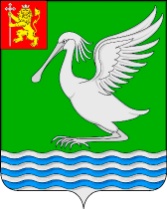 Р Е Ш Е Н И Е 29.11.2022                                                                                            № 97 	В соответствии с Федеральным законом от 29.12.2012 № 273-ФЗ «Об образовании в Российской Федерации», Указом Губернатора Владимирской области от 25.10.2022 № 180 «О внесении изменений в Указ Губернатора области от 13.10.2022 № 158», руководствуясь статьей 13 Устава муниципального образования Селивановский район Владимирской области Селивановский районный Совет народных депутатов Р Е Ш И Л:       	1. Внести в решение Селивановского районного Совета народных депутатов от 25.02.2016 № 23 «О предоставлении льгот и компенсации отдельным категориям граждан по взиманию платы с родителей (законных представителей) за присмотр и уход за детьми в муниципальных образовательных организациях, реализующих образовательную программу дошкольного образования, за счет средств районного бюджета» следующие изменения:	1.1. Пункт 1 решения изложить в следующей редакции:	«1. Освободить родителей (законных представителей) от платы за присмотр и уход за детьми, обучающимися в муниципальных образовательных организациях, реализующих образовательную программу дошкольного образования, следующих категорий: 	- дети-инвалиды; 	- дети-сироты и дети, оставшиеся без попечения родителей; 	 		- дети с туберкулезной интоксикацией; 	- дети, лиц, вынужденно покинувших территории Донецкой Народной Республики, Луганской Народной Республики, Запорожской области, Херсонской области и Украины; 	- дети лиц, призванных на военную службу по мобилизации в Вооруженные Силы Российской Федерации на период прохождения ими военной службы;	- дети лиц, добровольно изъявивших желание принять участие в специальной военной операции в составе добровольческих отрядов на период прохождения ими военной службы;	- дети лиц, пребывавших в запасе и заключивших с 24 февраля 2022 года по 31 декабря 2022 года включительно краткосрочный контракт о прохождении военной службы на период прохождения ими военной службы.».2. Настоящее решение вступает в силу со дня его подписания и распространяется на правоотношения, возникшие с 01  ноября 2022 года.3. Настоящее решение подлежит опубликованию и размещению на официальном сайте муниципального образования Селивановский район Владимирской области www.selivanovo.ru.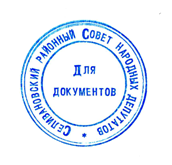 Глава района                                                                                    И.И. Демина  О внесении изменений в решение Селивановского районного Совета народных депутатов от 25.02.2016 № 23 «О предоставлении льгот и компенсации отдельным категориям граждан по взиманию платы с родителей (законных представителей) за присмотр и уход за детьми в муниципальных образовательных организациях, реализующих образовательную программу дошкольного образования, за счет средств районного бюджета»